МКУ «Управление образования Олекминского района» Республики Саха (Якутия)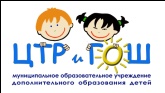 МБУ ДО «Центр творческого развития и гуманитарного образования школьников»муниципального района «Олекминский район Республики Саха (Якутия) (МБУ ДО «ЦТР и ГОШ»)Фирменное название: Центр научно-исследовательской работы школьниковСПРАВКАоб уровне обеспечения реализации проекта материально-техническими и информационными ресурсамиМатериально-техническое обеспечение учреждения соответствует нормативным требованиям ресурсного обеспечения УВП, Санитарно-эпидемиологическим правилам и нормам. Для обеспечения безопасной организации и проведения учебно-воспитательного процесса здание центра оснащено видеонаблюдением, автоматизированной пожарной сигнализацией, тревожной кнопкой и  охранной сигнализацией. Учреждение имеет паспорта экологической, общей, пожарной безопасности. 	 Каждое рабочие место педагога аттестовано и оборудовано компьютером (1 педагог – 1 компьютер), есть доступ к сети Интернет, Wi-Fi. В здании установлена программа автоматизации процессов управления  CommFort (корпоративный мессенджер с поддержкой видеоконференций). Центр имеет два компьютерных класса – стационарный и мобильный.  Стационарный компьютерный класс оснащенный: 7 ПК,  1 мультимедийным проектором,  1 МФУ, 1 интерактивной доской, доступом в Интернет. Мобильный класс – оснащен 8 ноутбуками и сейфом-тележкой. Для работы в других кабинетах центра, выездных школах, экспедициях имеются 18 ноутбуков  и 10 нетбуков. Таблица 1Материально-техническое и информационное обеспечение организацииОбеспечение оборудованием образовательного процесса 	Учреждение для организации и развития научно-технического творчества центр оснащен 10 конструкторами    ПервоРобот LEGO® WeDo™ и LEGO Mindstorms NXT.Для организации и проведения исследовательской деятельности в центре имеются цифровые лаборатории «Архимед» в количестве 10 единиц, инструменты для определения качественных и количественных характеристик различных жидкостей, воздуха,  почвы, продуктов питания.  Для исследования жидкостей в центре имеются такие инструменты, как PHметр (10 ед.),  термометр (5 ед.),  оксиметр  (2 ед.),  солимер  (7 ед.), экспресс-тест жесткости воды (10 шт.), измеритель степени чистоты воды ( 2 шт.).  Для исследования почвы - бур для каменистых почв (1 шт.), РНметр (5 ед.), определитель влажности почвы (5 шт.), весы карманные (1 ед.), термометр (5 шт.), микроскоп (2 ед.). Для исследования воздуха - регистратор температуры ТР-1(17 шт.),   измеритель радиации СОЭКС (1 шт.), дозиметр-радиометр «Терра П»  (1 шт.), шумомер (1 шт.). Для определения качественной и количественной характеристики продуктов питания на содержания нитратов в центре имеется нитратомер (1 шт.) и нитрат-тест СОЭКС(5 шт.). Учреждение для проведения комплексных исследований лесных экосистем оснащено оборудованием и инструментами такими как, возрастной бурав для определения возраста дерева (9 шт.), высотомер для определения высоты дерева (10 шт.), молоток для определения прироста (2 шт.), измеритель пробы керна (1 шт.), мерные вилки для измерения диаметра дерева (5 шт.), сетка для определения параметров крон деревьев (8 шт.), навигатор GPS (4 шт.), компас (4 шт.), рулетки площадей, маркеры и  маркерные ленты для закладывания пробных площадок.Для проведения исследовательских работ центр оснащен лабораторной посудой такой как, чашки Петри, цилиндры, фильтры, шпатель-ложечка и др. Учреждение для фиксации хода и результатов исследований имеет цифровую фотокамеру CANON (1 шт.), лесную камеру (1шт.) и документ-камеру (2шт.).Обеспечение учебными пособиями и электронными учебными пособиямиУчреждение имеет библиотеку.  Библиотека центра насчитывает 778 единиц научно-популярной, справочной, художественной литературы, периодических изданий, а также учебных пособий,  методической литературой для педагогических работников. Помимо традиционного  книжного фонда и фонда периодических изданий, библиотека располагает медиотекой  в количестве 140 дисков с  электронными учебниками, справочниками, энциклопедиями, обучающими играми. Для информационной поддержки образовательного процесса центр имеет сайты:           http://olekmagreenschools.blogspot.ru/ « Зеленые школы»;             http://sakharedbook.blogspot.ru/ «Красная книга глазами детей»;                   http://cnirshteacher.blogspot.ru/  « Методическая поддержка педагогов»;ДиректорЗаслуженный работник образования РС (Я),Почетный работник общего образования РФ,к.б.н.678100, Россия, Республика Саха (Якутия), г. Олекминск, ул. Филатова, 6. Тел.(fax) (411-38) 4-20-89, е-mail: cnirsh@cnirsh.ru, сайт: www.cnirsh.ru№Наименование показателяЕдиница измеренияЗначение показателейОбеспеченность учащихся компьютерами (кол-во компьютеров на одного учащегося)шт0,08Обеспеченность педагогов (кол-во компьютеров на одного педагога)шт.1Обеспеченность мультимедийными проекторами (кол-во проекторов на кол-во объединений)шт0,04Обеспеченность интерактивными досками (кол-во интерактивных досок на кол-во объединений)шт0,03Наличие лабораторийшт1Наличие библиотеки-медиатеки с компьютером и выходом в интернетшт1Наличие специализированных кабинетовшт1Наличие компьютерных классовшт1